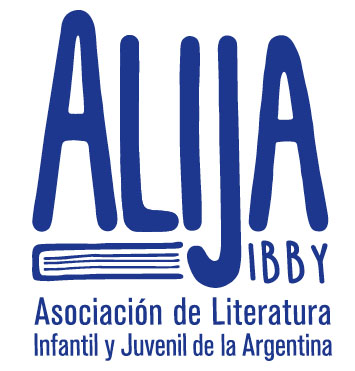 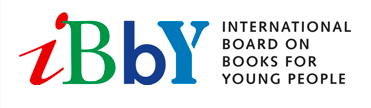 9 de diciembre de 2020IBBY anuncia las candidaturas para los premios Hans Christian Andersen 2022El premio Hans Christian Andersen es la máxima distinción internacional otorgada a las y los creadores de libros para la infancia y juventud. Este premio, que IBBY (International Board on Books for Young People) otorga cada dos años, reconoce la trayectoria de toda una vida las y los autores, cuyas obras han realizado una contribución importante para la literatura infantil y juvenil. Se entrega en dos categorías: escritura e ilustración.En esta oportunidad 62 son los candidatos que 33 países han nominado para el premio Hans Christian Andersen 2022. La Lista de los Finalistas será anunciada en enero de 2022 y los ganadores en la Feria Internacional del Libro Infantil de Bolonia, Italia, en marzo/abril 2022. Felicitamos a los candidatos provenientes de todo el mundo, y especialmente a los representantes de la Argentina, postulados por ALIJA (Asociación de Literatura Infantil y Juvenil de la Argentina): María Cristina Ramos y Gusti.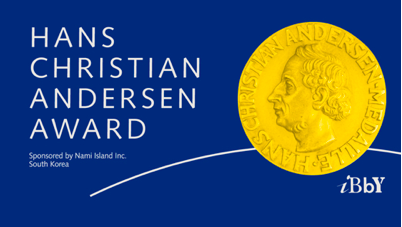 Aquí la lista de los 62 candidatosArgentina: escritora María Cristina Ramos; ilustrador GustiAustralia: escritora Margaret Wild; ilustrador Tohby RiddleAustria: escritor Heinz Janisch; ilustradora Linda WolfsgruberBélgica: escritor Thomas Lavachery; ilustrador Carll CneutBrasil: escritora Marina Colasanti; ilustrador Nelson CruzCanadá: escritora Angèle Delaunois; ilustrador Sydney SmithChina: escritor Jin Bo; ilustrador Xiong LiangColombia - Venezuela: ilustrador Ivar Da CollCroacia: ilustradora Dubravka KolanovićChipre: escritora Anna Kouppanou; ilustradora Dora OrontiEstonia: escritor Andrus Kivirähk; ilustrador Piret RaudFrancia: escritora Marie-Aude Murail; ilustrador Gilles BacheletAlemania: escritor Andreas Steinhöfel; ilustrador Nikolaus HeidelbachGrecia: escritora Maria Papayanni; ilustradora Iris SamartziHungría: escritor András Dániel; ilustrador László HerbsztIrán: escritora Jamshid Khanian; ilustrador Pejman RahimizadehItalia: escritor Roberto Piumini; ilustradora Beatrice AlemagnaJapón: escritora Joko Iwase; ilustrador Ryoji AraiRepublica de Corea: escritor Yi Hyeon; ilustradora Suzy LeeLatvia: ilustrador Aleksejs NaumovsLíbano: escritora Fatima Sharafeddine; Ilustrador Sinan HallakLituania: ilustrador Kestutis KasparavičiusPaíses Bajos: escritora Tonke Dragt; Ilustradora Sylvia WevePolonia: escritor Marcin Szczygielski; Ilustradora Iwona ChmielewskaRusia: escritor Sergey Makhotin; Ilustradora Julja GukovaEslovenia: escritor Peter Svetina; Ilustrador Damijan StepančičEspaña: escritor Jordi Sierra i Fabra; Ilustradora Elena OdriozolaSuecia: escritor Annika Thor; Ilustradora Anna BengtssonSuiza: escritor Franz Hohler; Ilustradora Catherine LouisTurquía: escritor Behiç Ak; Ilustrador Mustafa DelioğluUcrania: escritor Halyna Malyk; Ilustrador Kost LavroReino Unido: escritor Marcus Sedgwick; Ilustrador David McKeeEE.UU.: escritor Linda Sue Park; Ilustrador Kadir NelsonDisponible en https://mailchi.mp/ibby/ibby-hans-christian-andersen-award-2022?e=f45c40228dQUÉ ES ALIJAALIJA es la sección argentina de IBBY (International Board on Books for Young People), la Organización Internacional del Libro Infantil y Juvenil, una entidad con sede en Suiza y filiales en más de 80 países. ALIJA nuclea a escritores, escritoras, ilustradoras e ilustradores, narradoras y narradores orales, especialistas, editoras y editores, docentes, bibliotecarios y bibliotecarias, y a cada persona interesada en el campo de la literatura infantil y juvenil.De manera ininterrumpida desde 1987, ALIJA otorga uno de los premios más reconocidos de la LIJ en América Latina: “Los Destacados de ALIJA”, que premia las mejores obras para niñas, niños y jóvenes, en diversas categorías. Recientemente, la asociación otorga además otro premio anual: “Los Favoritos de los lectores”, con el que da voz y voto a la elección de niños, niñas y jóvenes, a sus opiniones y gustos sobre las lecturas que comparten en la escuela junto a docentes y bibliotecarios/as.ALIJA también selecciona y presenta a los candidatos y las candidatas de la Argentina para otros premios como el Premio Hans Christian Andersen, que es otorgado por IBBY y constituye el galardón más importante del mundo en el ámbito de la LIJ, y el Premio IBBY–ASAHI, que recompensa programas de promoción de la lectura. Gracias a esta tarea de selección y difusión, muchos de nuestros autores y autoras han obtenido importantes galardones internacionales. Sígannos en nuestras redes:Web: www.alija.com.arFacebook: Alija Ibby ArgentinaInstagram: @alijaibbyargentinaTwitter: @AlijaIbbyArg